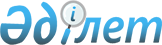 2022-2024 жылдарға арналған Алға аудандық бюджетін бекіту туралыАқтөбе облысы Алға аудандық мәслихатының 2021 жылғы 15 желтоқсандағы № 109 шешімі. Қазақстан Республикасының Әділет министрлігінде 2021 жылғы 23 желтоқсанда № 25944 болып тіркелді
      Қазақстан Республикасының Бюджет кодексінің 9 бабының 2 тармағына, Қазақстан Республикасының "Қазақстан Республикасындағы жергілікті мемлекеттік басқару және өзін-өзі басқару туралы" Заңының 6 бабына сәйкес, Алға аудандық мәслихаты ШЕШІМ ҚАБЫЛДАДЫ:
      1. 2022-2024 жылдарға арналған Алға аудандық бюджеті 1, 2 және 3 қосымшаларға сәйкес, оның ішінде 2022 жылға мына көлемдерде бекітілсін:
      1) кірістер – 11 576 714,1 мың теңге:
      салықтық түсімдер – 1 904 080 мың теңге;
      салықтық емес түсімдер – 114 276 мың теңге;
      негізгі капиталды сатудан түсетін түсімдер - 15 662 мың теңге;
      трансферттер түсімі - 9 542 696,1 мың теңге;
      2) шығындар – 12 132 077,2 мың теңге;
      3) таза бюджеттік кредиттеу – 271 329,5 мың теңге:
      бюджеттік кредиттер - 382 597,5 мың теңге;
      бюджеттік кредиттерді өтеу - 111 268 мың теңге;
      4) қаржы активтерімен операциялар бойынша сальдо – 68 184 теңге:
      қаржы активтерін сатып алу - 68 184 теңге;
      мемлекеттің қаржы активтерін сатудан түсетін түсімдер – 0 теңге;
      5) бюджет тапшылығы (профициті) – - 894 876,6 мың теңге;
      6) бюджет тапшылығын қаржыландыру (профицитін пайдалану) - 894 876,6 мың теңге:
      қарыздар түсімі – 382 597,5 мың теңге;
      қарыздарды өтеу – 111 268 мың теңге;
      бюджет қаражатының пайдаланылатын қалдықтары–623 547,1 мың теңге.
      Ескерту. 1 тармақ жаңа редакцияда - Ақтөбе облысы Алға аудандық мәслихатының 15.12.2022 № 239 шешімімен (01.01.2022 бастап қолданысқа енгізіледі).


      2. 2022 жылға арналған аудандық бюджетте бөлінген салықтардан түскен жалпы сомасы мынадай мөлшерде белгіленсін:
      1) төлем көзінде кірістерге салынатын жеке табыс салығы бойынша 100 %;
      2) әлеуметтік салық бойынша 100 %;
      3) мұнай секторы ұйымдарынан түсетін түсімдерді қоспағанда, заңды тұлғалардан алынатын корпоративтік табыс салығы бойынша 100 %;
      3. 2022 жылға арналған аудандық бюджетте облыстық бюджетке функциялардың өзгеруіне байланысты ысыраптарды өтеуге 3 773 814 мың теңге трансферттер ескерілсін.
      Облыстық бюджетке функциялардың өзгеруіне байланысты ысыраптарды өтеу трансферттері аудан әкімдігінің қаулысы негізінде айқындалады.
      4. Қазақстан Республикасының "2022-2024 жылдарға арналған республикалық бюджет туралы" Заңының (әрі қарай – Заңы) 9 - бабына сәйкес белгіленгені ескерілсін және басшылыққа алынсын:
      2022 жылғы 1 қаңтардан бастап:
      1) жалақының ең төменгі мөлшері – 60 000 теңге;
      2) Қазақстан Республикасының заңнамасына сәйкес жәрдемақыларды және өзге де әлеуметтік төлемдерді есептеу үшін, сондай-ақ айыппұл санкцияларын, салықтар мен басқа да төлемдерді қолдану үшін айлық есептік көрсеткіш – 3 063 теңге;
      3) базалық әлеуметтік төлемдердің мөлшерін есептеу үшін ең төменгі күнкөріс деңгейінің шамасы – 36 018 теңге.
      2022 жылғы 1 сәуірден бастап:
      1) жәрдемақыларды және өзге де әлеуметтік төлемдерді есептеу үшін үшін айлық есептік көрсеткіш – 3 180 теңге; 
      2) базалық әлеуметтік төлемдердің мөлшерін есептеу үшін ең төменгі күнкөріс деңгейінің шамасы – 37 389 теңге.
      Ескерту. 4 тармақ жаңа редакцияда - Ақтөбе облысы Алға аудандық мәслихатының 02.06.2022 № 170 шешімімен (01.01.2022 бастап қолданысқа енгізіледі).


      5. 2022 жылға арналған аудандық бюджетте облыстық бюджеттен берілген субвенция көлемі 4 535 000 мың теңге сомасында көзделді.
      6. 2022 жылға арналған аудандық бюджетте аудандық бюджеттен қала және ауылдық округтер бюджеттеріне берілетін субвенция көлемі 514 248 мың теңге сомасында ескерілсін:
      Алға қаласына – 81 734 мың теңге;
      Маржанбұлақ ауылдық округіне – 57 013 мың теңге;
      Бестамақ ауылдық округіне – 46 313 мың теңге;
      Тамды ауылдық округіне – 47 305 мың теңге;
      Ақай ауылдық округіне – 28 816 мың теңге;
      Бесқоспа ауылдық округіне – 31 322 мың теңге;
      Қарабұлақ ауылдық округіне – 26 252 мың теңге;
      Қарағаш ауылдық округіне – 32 077 мың теңге;
      Қарақұдық ауылдық округіне – 38 164 мың теңге;
      Қарақобда ауылдық округіне – 28 816 мың теңге;
      Сарықобда ауылдық округіне – 28 998 мың теңге;
      Тоқмансай ауылдық округіне – 28 744 мың теңге;
      Үшқұдық ауылдық округіне – 38 694 мың теңге;
      7. 2022 жылға арналған аудандық бюджетте Ұлттық қордан және республикалық бюджеттен ағымдағы нысаналы трансферттер және нысаналы даму трансферттері түскені ескерілсін:
      1) мемлекеттік атаулы әлеуметтік көмекті төлеуге;
      2) үкіметтік емес ұйымдарда мемлекеттік әлеуметтік тапсырысты орналастыруға;
      3) мүгедектігі бар адамдардың құқықтарын қамтамасыз етуге және өмір сүру сапасын жақсартуға;
      4) мүгедектігі бар адамдарды жұмысқа орналастыру үшін арнайы жұмыс орындарын құруға жұмыс берушінің шығындарын субсидиялауға; 
      5) мемлекеттік ұйымдардың: стационарлық және жартылай стационарлық үлгідегі медициналық-әлеуметтік мекемелердің, үйде қызмет көрсету, уақытша болу ұйымдарының, халықты жұмыспен қамту орталықтары қызметкерлерінің жалақысын көтеруге;
      6) азаматтық қызметшілердің жекелеген санаттарының, мемлекеттік бюджет қаражаты есебінен ұсталатын ұйымдар қызметкерлерінің, қазыналық кәсіпорындар қызметкерлерінің жалақысын көтеруге;
      7) мемлекеттік мәдениет ұйымдарының және архив мекемелерінің басқарушы және негізгі персоналына мәдениет ұйымдарындағы және архив мекемелеріндегі ерекше еңбек жағдайлары үшін лауазымдық айлықақысына қосымша ақылар белгілеуге;
      8) "Ауыл – Ел бесігі" жобасы шеңберінде ауылдық елдi мекендердегі әлеуметтік және инженерлік инфрақұрылым бойынша іс-шараларды іске асыруға;
      9) көлік инфрақұрылымының басым жобаларын қаржыландыруға;
      10) нәтижелі жұмыспен қамтуға және жаппай кәсіпкерлікті дамытуға;
      11) ауылдық елді мекендердегі сумен жабдықтау және су бұру жүйелерін дамытуға;
      12) инженерлік-коммуникациялық инфрақұрылымды жобалау, дамыту және (немесе) жайластыруға;
      13) "Бизнестің жол картасы - 2025" бизнесті қолдау мен дамытудың мемлекеттік бағдарламасының атуы шеңберінде индустриялық инфрақұрылымды дамытуға;
      14) кохлеарлық импланттарға сөйлеу процессорларын ауыстыру және теңшеу жөніндегі көрсетілетін қызметтерге;
      15) мәслихат депутаттары қызметінің тиімділігін арттыруға.
      Нысаналы трансферттердің аталған сомаларын бөлу аудан әкімдігінің қаулысы негізінде айқындалады.
      Ескерту. 7 тармақ жаңа редакцияда - Ақтөбе облысы Алға аудандық мәслихатының 02.09.2022 № 193 шешімімен (01.01.2022 бастап қолданысқа енгізіледі).


      8. 2022 жылға арналған аудандық бюджетке республикалық бюджеттен кредиттер түскені ескерілсін: 
      1) мамандарды әлеуметтік қолдау шараларын іске асыруға;
      2) кондоминиум объектілерінің ортақ мүлкіне күрделі жөндеу жүргізуге.
      Аталған кредиттердің сомаларын бөлу аудан әкімдігінің қаулысы негізінде айқындалады.
      Ескерту. 8 тармақ жаңа редакцияда - Ақтөбе облысы Алға аудандық мәслихатының 02.06.2022 № 170 шешімімен (01.01.2022 бастап қолданысқа енгізіледі).


      9. 2022 жылға арналған аудандық бюджетіне облыстық бюджеттен нысаналы ағымдағы трансферттер және нысаналы даму трансферттер түскені ескерілсін: 
      1) мемлекеттік атаулы әлеуметтік көмекті төлеуге;
      2) көлік инфрақұрылымының басым жобаларын қаржыландыруға;
      3) шақырту пунктіне автокөлік сатып алуға;
      4) халықты жұмыспен қамтуға жәрдемдесуге;
      5) қосалқы компенсаторлық құралдарға;
      6) арнаулы жүріп-тұру құралдарына
      7) протездік-ортопедиялық құралдарға;
      8) санаторлы-курорттық емдеуге;
      9) аудандық маңызы бар автомобиль жолдарын және елді – мекендердің көшелерін күрделі және орташа жөндеуге; 
      10) нәтижелі жұмыспен қамтуға және жаппай кәсіпкерлікті дамытуға;
      11) ауылдық елді мекендердегі сумен жабдықтау және су бұру жүйелерін дамытуға;
      12) инженерлік-коммуникациялық инфрақұрылымды жобалау, дамыту және (немесе) жайластыруға;
      13) коммуналдық тұрғын үй қорының тұрғын үйін жобалау және (немесе) салу, реконструкциялауға;
      14) спорт объектілерін дамытуға;
      15) "Ауыл – Ел бесігі" жобасы шеңберінде ауылдық елдi мекендердегі әлеуметтік және инженерлік инфрақұрылым бойынша іс-шараларды іске асыруға.
      Нысаналы трансферттердің аталған сомаларын бөлу аудан әкімдігінің қаулысы негізінде айқындалады.
      Ескерту. 9 тармақ жаңа редакцияда - Ақтөбе облысы Алға аудандық мәслихатының 02.06.2022 № 170 шешімімен (01.01.2022 бастап қолданысқа енгізіледі).


      10. 2022 жылға ауданның жергілікті атқарушы органының резерві 32 000 мың теңге сомасында бекітілсін.
      11. Осы шешім 2022 жылдың 1 қаңтарынан бастап қолданысқа енгізіледі. 2022 жылға арналған Алға аудандық бюджеті
      Ескерту. 1 қосымша жаңа редакцияда - Ақтөбе облысы Алға аудандық мәслихатының 15.12.2022 № 239 шешімімен (01.01.2022 бастап қолданысқа енгізіледі). 2023 жылға арналған Алға аудандық бюджеті 2024 жылға арналған Алға аудандық бюджеті
					© 2012. Қазақстан Республикасы Әділет министрлігінің «Қазақстан Республикасының Заңнама және құқықтық ақпарат институты» ШЖҚ РМК
				
      Алға аудандық мәслихатының хатшысы 

М. Тулеуов
Алға аудандық мәслихатының 2021 жылғы 15 желтоқсандағы № 109 шешіміне 1 қосымша
Санаты
Санаты
Санаты
Санаты
Сомасы (мың теңге)
Сыныбы
Сыныбы
Сыныбы
Сомасы (мың теңге)
Кіші сыныбы
Кіші сыныбы
Сомасы (мың теңге)
Атауы
Сомасы (мың теңге)
1
2
3
4
5
I. Кірістер
11 576 714,1
1
Салықтық түсімдер
1 904 080
01
Табыс салығы
879 513
1
Корпоративтік табыс салығы
267 000
2
Жеке табыс салығы
612 513
03
Әлеуметтік салық
532 000
1
Әлеуметтік салық
532 000
04
Меншікке салынатын салықтар
180 365
1
Мүлікке салынатын салықтар
180 365
05
Тауарларға, жұмыстарға және қызметтерге салынатын ішкі салықтар
305 702
2
Акциздер 
273 691
4
Кәсіпкерлік және кәсіби қызметті жүргізгені үшін алынатын алымдар
32 011
08
Заңдық маңызы бар әрекеттерді жасағаны және (немесе) оған уәкілеттігі бар мемлекеттік органдар немесе лауазымды адамдар құжаттар бергені үшін алынатын міндетті төлемдер
6 500
1
Мемлекеттік баж
6 500
2
Салықтық емес түсімдер
114 276
01
Мемлекеттік меншіктен түсетін кірістер
9 533
5
Мемлекет меншігіндегі мүлікті жалға беруден түсетін кірістер
9 251
7
Мемлекеттік бюджеттен берілген кредиттер бойынша сыйақылар
282
06
Басқа да салықтық емес түсімдер
104 743
1
Басқа да салықтық емес түсімдер
104 743
3
Негізгі капиталды сатудан түсетін түсімдер
15 662
01
Мемлекеттік мекемелерге бекітілген мемлекеттік мүлікті сату
12 568
1
Мемлекеттік мекемелерге бекітілген мемлекеттік мүлікті сату
12 568
03
Жердi және материалдық емес активтердi сату
3 094
1
Жерді сату
3 094
4
Трансферттердің түсімдері
9 542 696,1
01
Төмен тұрған мемлекеттік басқару органдарынан трансферттер
23
3
Аудандық маңызы бар қалалардың, ауылдардың, кенттердің, ауылдық округтардың бюджеттерінен трансферттер
23
02
Мемлекеттік басқарудың жоғары тұрған органдарынан түсетін трансферттер
9 542 673,1
2
Облыстық бюджеттен түсетін трансферттер
9 542 673,1
Функционалдық топ
Функционалдық топ
Функционалдық топ
Функционалдық топ
Функционалдық топ
Сомасы (мың теңге)
Кіші функция
Кіші функция
Кіші функция
Кіші функция
Сомасы (мың теңге)
Бюджеттік бағдарламалардың әкімшісі
Бюджеттік бағдарламалардың әкімшісі
Бюджеттік бағдарламалардың әкімшісі
Сомасы (мың теңге)
Бағдарлама
Бағдарлама
Сомасы (мың теңге)
Атауы
Сомасы (мың теңге)
1
2
3
4
5
6
II. Шығындар
12 132 077,2
01
Жалпы сипаттағы мемлекеттік қызметтер
1 495 908,2
1
Мемлекеттік басқарудың жалпы функцияларын орындайтын өкілді, атқарушы және басқа органдар
269 322,6
112
Аудан (облыстық маңызы бар қала) мәслихатының аппараты
41 470
001
Аудан (облыстық маңызы бар қала) мәслихатының қызметін қамтамасыз ету жөніндегі қызметтер
39 800,9
005
Мәслихаттар депутаттары қызметінің тиімділігін арттыру
1 669,1
122
Аудан (облыстық маңызы бар қала) әкімінің аппараты
227 852,6
001
Аудан (облыстық маңызы бар қала) әкімінің қызметін қамтамасыз ету жөніндегі қызметтер
193 945,3
003
Мемлекеттік органның күрделі шығыстары
9 528,9
113
Төменгі тұрған бюджеттерге берілетін нысаналы ағымдағы трансферттер
24 378,4
2
Қаржылық қызмет
71 465,6
452
Ауданның (облыстық маңызы бар қаланың) қаржы бөлімі
71 465,6
001
Ауданның (облыстық маңызы бар қаланың) бюджетін орындау және коммуналдық меншігін басқару саласындағы мемлекеттік саясатты іске асыру жөніндегі қызметтер
33 634
003
Салық салу мақсатында мүлікті бағалауды жүргізу
1 745
010
Жекешелендіру, коммуналдық меншікті басқару, жекешелендіруден кейінгі қызмет және осыған байланысты дауларды реттеу
1 765
018
Мемлекеттік органның күрделі шығыстары
21 517
113
Төменгі тұрған бюджеттерге берілетін нысаналы ағымдағы трансферттер
12 804,6
5
Жоспарлау және статистикалық қызмет
27 794
453
Ауданның (облыстық маңызы бар қаланың) экономика және бюджеттік жоспарлау бөлімі
27 794
001
Экономикалық саясатты, мемлекеттік жоспарлау жүйесін қалыптастыру және дамыту саласындағы мемлекеттік саясатты іске асыру жөніндегі қызметтер
27 794
9
Жалпы сипаттағы өзге де мемлекеттік қызметтер
1 127 326
458
Ауданның (облыстық маңызы бар қаланың) тұрғын үй-коммуналдық шаруашылығы, жолаушылар көлігі және автомобиль жолдары бөлімі
1 127 286
001
Жергілікті деңгейде тұрғын үй-коммуналдық шаруашылығы, жолаушылар көлігі және автомобиль жолдары саласындағы мемлекеттік саясатты іске асыру жөніндегі қызметтер
47 774
013
Мемлекеттік органның күрделі шығыстары
750
113
Төменгі тұрған бюджеттерге берілетін нысаналы ағымдағы трансферттер
1 078 761,5
466
Ауданның (облыстық маңызы бар қаланың) сәулет, қала құрылысы және құрылыс бөлімі
40,5
040
Мемлекеттік органдардың объектілерін дамыту
40,5
02
Қорғаныс 
67 799,1
1
Әскери мұқтаждар
12 382
122
Аудан (облыстық маңызы бар қала) әкімінің аппараты
12 382
005
Жалпыға бірдей әскери міндетті атқару шеңберіндегі іс-шаралар 
12 382
2
Төтенше жағдайлар жөніндегі жұмыстарды ұйымдастыру
55 417,1
122
Аудан (облыстық маңызы бар қала) әкімінің аппараты
55 417,1
006
Аудан (облыстық маңызы бар қала) ауқымындағы төтенше жағдайлардың алдын алу және оларды жою
11 972,1
007
Аудандық (қалалық) ауқымдағы дала өрттерінің, сондай-ақ мемлекеттік өртке қарсы қызмет органдары құрылмаған елдi мекендерде өрттердің алдын алу және оларды сөндіру жөніндегі іс-шаралар
43 445
03
Қоғамдық тәртіп, қауіпсіздік, құқықтық, сот, қылмыстық-атқару қызметі
800
9
Қоғамдық тәртіп және қауіпсіздік саласындағы басқа да қызметтер
800
458
Ауданның (облыстық маңызы бар қаланың) тұрғын үй-коммуналдық шаруашылығы, жолаушылар көлігі және автомобиль жолдары бөлімі
800
021
Елдi мекендерде жол қозғалысы қауiпсiздiгін қамтамасыз ету
800
06
Әлеуметтік көмек және әлеуметтік қамсыздандыру 
1 079 561,2
1
Әлеуметтік қамсыздандыру
168 476
451
Ауданның (облыстық маңызы бар қаланың) жұмыспен қамту және әлеуметтік бағдарламалар бөлімі
168 476
005
Мемлекеттік атаулы әлеуметтік көмек 
168 476
2
Әлеуметтік көмек 
825 648,2
451
Ауданның (облыстық маңызы бар қаланың) жұмыспен қамту және әлеуметтік бағдарламалар бөлімі
825 648,2
002
Жұмыспен қамту бағдарламасы 
407 794
004
Ауылдық жерлерде тұратын денсаулық сақтау, білім беру, әлеуметтік қамтамасыз ету, мәдениет, спорт және ветеринар мамандарына отын сатып алуға Қазақстан Республикасының заңнамасына сәйкес әлеуметтік көмек көрсету
10 025
006
Тұрғын үйге көмек көрсету 
3 837
007
Жергілікті өкілетті органдардың шешімі бойынша мұқтаж азаматтардың жекелеген топтарына әлеуметтік көмек
135 996
014
Мұқтаж азаматтарға үйде әлеуметтік көмек көрсету
24 117
015
Зейнеткерлер мен мүгедектігі бар адамдарға әлеуметтiк қызмет көрсету аумақтық орталығы
18 350,2
017
Оңалтудың жеке бағдарламасына сәйкес мүгедектігі бар мұқтаж адамдарға протездік-ортопедиялық көмек, сурдотехникалық құралдар, тифлотехникалық құралдар, санаторий-курорттық емделу, міндетті гигиеналық құралдармен қамтамасыз ету, арнаулы жүріп-тұру құралдары, қозғалуға қиындығы бар бірінші топтағы мүгедектігі бар мұқтаж адамдарға жеке көмекшінің және есту бойынша мүгедектігі бар мұқтаж адамдарға қолмен көрсететін тіл маманының қызметтерімен қамтамасыз ету
183 524
023
Жұмыспен қамту орталықтарының қызметін қамтамасыз ету
42 005
9
Әлеуметтік көмек және әлеуметтік қамтамасыз ету салаларындағы өзге де қызметтер
85 437
451
Ауданның (облыстық маңызы бар қаланың) жұмыспен қамту және әлеуметтік бағдарламалар бөлімі
85 437
001
Жергілікті деңгейде халық үшін әлеуметтік бағдарламаларды жұмыспен қамтуды қамтамасыз етуді іске асыру саласындағы мемлекеттік саясатты іске асыру жөніндегі қызметтер
30 573
011
Жәрдемақыларды және басқа да әлеуметтік төлемдерді есептеу, төлеу мен жеткізу бойынша қызметтерге ақы төлеу
2 500
054
Үкіметтік емес ұйымдарда мемлекеттік әлеуметтік тапсырысты орналастыру
52 364
07
Тұрғын үй-коммуналдық шаруашылық
2 240 059,5
1
Тұрғын үй шаруашылығы
779 062,6
458
Ауданның (облыстық маңызы бар қаланың) тұрғын үй-коммуналдық шаруашылығы, жолаушылар көлігі және автомобиль жолдары бөлімі
20 086,9
003
Мемлекеттік тұрғын үй қорын сақтауды ұйымдастыру
5 586,9
004
Азаматтардың жекелеген санаттарын тұрғын үймен қамтамасыз ету
12 500
031
Кондоминиум объектісіне техникалық паспорттар дайындау
2 000
466
Ауданның (облыстық маңызы бар қаланың) сәулет, қала құрылысы және құрылыс бөлімі
758 975,7
003
Коммуналдық тұрғын үй қорының тұрғын үйін жобалау және (немесе) салу, реконструкциялау
89 121,7
004
Инженерлік-коммуникациялық инфрақұрылымды жобалау, дамыту және (немесе) жайластыру
669 854
2
Коммуналдық шаруашылық
1 450 135,9
458
Ауданның (облыстық маңызы бар қаланың) тұрғын үй-коммуналдық шаруашылығы, жолаушылар көлігі және автомобиль жолдары бөлімі
216 751,9
012
Сумен жабдықтау және су бұру жүйесінің жұмыс істеуі
193 592,9
027
Ауданның (облыстық маңызы бар қаланың) коммуналдық меншігіндегі газ жүйелерін қолдануды ұйымдастыру
20 309
029
Сумен жабдықтау және су бұру жүйелерін дамыту
2 850
466
Ауданның (облыстық маңызы бар қаланың) сәулет, қала құрылысы және құрылыс бөлімі
1 233 384
058
Елді мекендердегі сумен жабдықтау және су бұру жүйелерін дамыту
1 233 384
3
Елді-мекендерді көркейту
10 861
458
Ауданның (облыстық маңызы бар қаланың) тұрғын үй-коммуналдық шаруашылығы, жолаушылар көлігі және автомобиль жолдары бөлімі
10 861
016
Елдi мекендердiң санитариясын қамтамасыз ету
2 900
018
Елдi мекендердi абаттандыру және көгалдандыру
7 961
08
Мәдениет, спорт, туризм және ақпараттық кеңістік
625 106,8
1
Мәдениет саласындағы қызмет
333 965
457
Ауданның (облыстық маңызы бар қаланың) мәдениет, тілдерді дамыту, дене шынықтыру және спорт бөлімі
231 965
003
Мәдени-демалыс жұмысын қолдау 
231 965
466
Ауданның (облыстық маңызы бар қаланың) сәулет, қала құрылысы және құрылыс бөлімі
102 000
011
Мәдениет объектілерін дамыту
102 000
2
Спорт
52 957,6
457
Ауданның (облыстық маңызы бар қаланың) мәдениет, тілдерді дамыту, дене шынықтыру және спорт бөлімі
5 025
009
Аудандық (облыстық маңызы бар қалалық) деңгейде спорттық жарыстар өткізу
4 025
010
Әртүрлі спорт түрлері бойынша аудан (облыстық маңызы бар қала) құрама командаларының мүшелерін дайындау және олардың облыстық спорт жарыстарына қатысуы
1 000
466
Ауданның (облыстық маңызы бар қаланың) сәулет, қала құрылысы және құрылыс бөлімі
47 932,6
008
Cпорт объектілерін дамыту
47 932,6
3
Ақпараттық кеңістік
96 010
456
Ауданның (облыстық маңызы бар қаланың) ішкі саясат бөлімі
11 000
002
Мемлекеттік ақпараттық саясат жүргізу жөніндегі қызметтер
11 000
457
Ауданның (облыстық маңызы бар қаланың) мәдениет, тілдерді дамыту, дене шынықтыру және спорт бөлімі
85 010
006
Аудандық (қалалық) кітапханалардың жұмыс істеуі
84 110
007
Мемлекеттiк тiлдi және Қазақстан халқының басқа да тiлдерін дамыту
900
9
Мәдениет, спорт, туризм және ақпараттық кеңiстiктi ұйымдастыру жөнiндегi өзге де қызметтер
142 174,2
456
Ауданның (облыстық маңызы бар қаланың) ішкі саясат бөлімі
62 322
001
Жергілікті деңгейде ақпарат, мемлекеттілікті нығайту және азаматтардың әлеуметтік сенімділігін қалыптастыру саласында мемлекеттік саясатты іске асыру жөніндегі қызметтер
29 229
003
Жастар саясаты саласында іс-шараларды іске асыру
31 498
006
Мемлекеттік органның күрделі шығыстары
506
032
Ведомстволық бағыныстағы мемлекеттік мекемелер мен ұйымдардың күрделі шығыстары
1 089
457
Ауданның (облыстық маңызы бар қаланың) мәдениет, тілдерді дамыту, дене шынықтыру және спорт бөлімі
79 852,2
001
Жергілікті деңгейде мәдениет, тілдерді дамыту, дене шынықтыру және спорт саласында мемлекеттік саясатты іске асыру жөніндегі қызметтер
21 203,2
032
Ведомстволық бағыныстағы мемлекеттік мекемелер мен ұйымдардың күрделі шығыстары
58 649
10
Ауыл, су, орман, балық шаруашылығы, ерекше қорғалатын табиғи аумақтар, қоршаған ортаны және жануарлар дүниесін қорғау, жер қатынастары
66 565
9
Ауыл, су, орман, балық шаруашылығы, қоршаған ортаны қорғау және жер қатынастары саласындағы басқа да қызметтер
66 565
453
Ауданның (облыстық маңызы бар қаланың) экономика және бюджеттік жоспарлау бөлімі
16 525
099
Мамандардың әлеуметтік қолдау көрсету жөніндегі шараларды іске асыру
16 525
806
Ауданның (облыстық маңызы бар қаланың) ауыл шаруашылығы, жер қатынастары және кәсіпкерлік бөлімі
50 040
001
Жергілікті деңгейде ауыл шаруашылығын, жер қатынастарын реттеу және кәсіпкерлікті дамыту саласындағы мемлекеттік саясатты іске асыру жөніндегі қызметтер
50 040
11
Өнеркәсіп, сәулет, қала құрылысы және құрылыс қызметі
55 070
2
Сәулет, қала құрылысы және құрылыс қызметі
55 070
466
Ауданның (облыстық маңызы бар қаланың) сәулет, қала құрылысы және құрылыс бөлімі
55 070
001
Құрылыс, облыс қалаларының, аудандарының және елді мекендерінің сәулеттік бейнесін жақсарту саласындағы мемлекеттік саясатты іске асыру және ауданның (облыстық маңызы бар қаланың) аумағын оңтайлы және тиімді қала құрылыстық игеруді қамтамасыз ету жөніндегі қызметтер 
43 507
013
Аудан аумағында қала құрылысын дамытудың кешенді схемаларын, аудандық (облыстық) маңызы бар қалалардың, кенттердің және өзге де ауылдық елді мекендердің бас жоспарларын әзірлеу
2 000
015
Мемлекеттік органның күрделі шығыстары
9 563
12
Көлік және коммуникация
1 215 793
1
Автомобиль көлігі
1 215 793
458
Ауданның (облыстық маңызы бар қаланың) тұрғын үй-коммуналдық шаруашылығы, жолаушылар көлігі және автомобиль жолдары бөлімі
1 215 793
022
Көлік инфрақұрылымын дамыту
57 495
023
Автомобиль жолдарының жұмыс істеуін қамтамасыз ету
76 042
045
Аудандық маңызы бар автомобиль жолдарын және елді-мекендердің көшелерін күрделі және орташа жөндеу
1 082 256
13
Басқалар
557 317,9
3
Кәсіпкерлік қызметті қолдау және бәсекелестікті қорғау
1 000
806
Ауданның (облыстық маңызы бар қаланың) ауыл шаруашылығы, жер қатынастары және кәсіпкерлік бөлімі
1 000
012
Кәсіпкерлік қызметті қолдау
1 000
9
Басқалар
556 317,9
458
Ауданның (облыстық маңызы бар қаланың) тұрғын үй-коммуналдық шаруашылығы, жолаушылар көлігі және автомобиль жолдары бөлімі
231 194,9
062
"Ауыл-Ел бесігі" жобасы шеңберінде ауылдық елді мекендердегі әлеуметтік және инженерлік инфрақұрылым бойынша іс-шараларды іске асыру
231 194,9
466
Ауданның (облыстық маңызы бар қаланың) сәулет, қала құрылысы және құрылыс бөлімі
325 123
026
"Бизнестің жол картасы-2025" бизнесті қолдау мен дамытудың мемлекеттік бағдарламасының атуы шеңберінде индустриялық инфрақұрылымды дамыту
63 761
079
"Ауыл-Ел бесігі" жобасы шеңберінде ауылдық елді мекендердегі әлеуметтік және инженерлік инфрақұрылымдарды дамыту
261 362
14
Борышқа қызмет көрсету
72 948
1
Борышқа қызмет көрсету
72 948
452
Ауданның (облыстық маңызы бар қаланың) қаржы бөлімі
72 948
013
Жергілікті атқарушы органдардың облыстық бюджеттен қарыздар бойынша сыйақылар мен өзге де төлемдерді төлеу бойынша борышына қызмет көрсету
72 948
15
Трансферттер
4 655 148,5
1
Трансферттер
4 655 148,5
452
Ауданның (облыстық маңызы бар қаланың) қаржы бөлімі
4 655 148,5
006
Пайдаланылмаған (толық пайдаланылмаған) нысаналы трансферттерді қайтару
5,9
016
Нысаналы мақсатқа сай пайдаланылмаған нысаналы трансферттерді қайтару
82 542,3
024
Заңнаманы өзгертуге байланысты жоғары тұрған бюджеттің шығындарын өтеуге төменгі тұрған бюджеттен ағымдағы нысаналы трансферттер
3 779 723
038
Субвенциялар 
514 248
052
Қазақстан Республикасы Үкіметінің шешімі бойынша толық пайдалануға рұқсат етілген, өткен қаржы жылында бөлінген, пайдаланылмаған (түгел пайдаланылмаған) нысаналы даму трансферттерінің сомасын қайтару
270 013,8
054
Қазақстан Республикасының Ұлттық қорынан берілетін нысаналы трансферт есебінен республикалық бюджеттен бөлінген пайдаланылмаған (түгел пайдаланылмаған) нысаналы трансферттердің сомасын қайтару
8 615,5
III. Таза бюджеттік кредиттеу
271 329,5
Бюджеттік кредиттер
382 597,5
7
Тұрғын үй-коммуналдық шаруашылық
347 201
1
Тұрғын үй шаруашылығы
347 201
458
Ауданның (облыстық маңызы бар қаланың) тұрғын үй-коммуналдық шаруашылығы, жолаушылар көлігі және автомобиль жолдары бөлімі
347 201
081
Кондоминиум объектілерінің ортақ мүлкіне күрделі жөндеу жүргізуге кредит беру
347 201
10
Ауыл, су, орман, балық шаруашылығы, ерекше қорғалатын табиғи аумақтар, қоршаған ортаны және жануарлар дүниесін қорғау, жер қатынастары
35 396,5
9
Ауыл, су, орман, балық шаруашылығы, қоршаған ортаны қорғау және жер қатынастары саласындағы басқа да қызметтер
35 396,5
453
Ауданның (облыстық маңызы бар қаланың) экономика және бюджеттік жоспарлау бөлімі
35 396,5
006
Мамандарды әлеуметтік қолдау шараларын іске асыру үшін бюджеттік кредиттер
35 396,5
Санаты
Санаты
Санаты
Санаты
Сомасы (мың теңге)
Сыныбы
Сыныбы
Сыныбы
Сомасы (мың теңге)
Кіші сыныбы
Кіші сыныбы
Сомасы (мың теңге)
Атауы
Сомасы (мың теңге)
1
2
3
4
5
5
Бюджеттік кредиттерді өтеу
111 268
01
Бюджеттік кредиттерді өтеу
111 268
1
Мемлекеттік бюджеттен берілген бюджеттік кредиттерді өтеу
111 268
Функционалдық топ
Функционалдық топ
Функционалдық топ
Функционалдық топ
Функционалдық топ
Сомасы (мың теңге)
Кіші функция
Кіші функция
Кіші функция
Кіші функция
Сомасы (мың теңге)
Бюджеттік бағдарламалардың әкімшісі
Бюджеттік бағдарламалардың әкімшісі
Бюджеттік бағдарламалардың әкімшісі
Сомасы (мың теңге)
Бағдарлама
Бағдарлама
Сомасы (мың теңге)
Атауы
Сомасы (мың теңге)
1
2
3
4
5
6
IV. Қаржы активтерімен операциялар бойынша сальдо
68 184
Қаржы активтерін сатып алу
68 184
13
Басқалар
68 184
9
Басқалар
68 184
452
Ауданның (облыстық маңызы бар қаланың) қаржы бөлімі
68 184
014
Заңды тұлғалардың жарғылық капиталын қалыптастыру немесе ұлғайту
68 184
V. Бюджет тапшылығы (профициті)
-894 876,6
VI. Бюджет тапшылығын қаржыландыру (профицитін пайдалану)
894 876,6
Санаты
Санаты
Санаты
Санаты
Сомасы (мың теңге)
Сыныбы
Сыныбы
Сыныбы
Сомасы (мың теңге)
Кіші сыныбы
Кіші сыныбы
Сомасы (мың теңге)
Атауы
Сомасы (мың теңге)
1
2
3
4
5
7
Қарыздар түсімдері
382 597,5
01
Мемлекеттік ішкі қарыздар
382 597,5
2
Қарыз алу келісім- шарттары
382 597,5
Функционалдық топ
Функционалдық топ
Функционалдық топ
Функционалдық топ
Функционалдық топ
Сомасы (мың теңге)
Кіші функция
Кіші функция
Кіші функция
Кіші функция
Сомасы (мың теңге)
Бюджеттік бағдарламалардың әкімшісі
Бюджеттік бағдарламалардың әкімшісі
Бюджеттік бағдарламалардың әкімшісі
Сомасы (мың теңге)
Бағдарлама
Бағдарлама
Сомасы (мың теңге)
Атауы
Сомасы (мың теңге)
1
2
3
4
5
6
16
Қарыздарды өтеу
111 268
1
Қарыздарды өтеу
111 268
452
Ауданның (облыстық маңызы бар қаланың) қаржы бөлімі
111 268
008
Жергілікті атқарушы органның жоғары тұрған бюджет алдындағы борышын өтеу
111 268
Санаты
Санаты
Санаты
Санаты
Сомасы (мың теңге)
Сыныбы
Сыныбы
Сыныбы
Сомасы (мың теңге)
Кіші сыныбы
Кіші сыныбы
Сомасы (мың теңге)
Атауы
Сомасы (мың теңге)
1
2
3
4
5
8
Бюджет қаражаттарының пайдаланылатын қалдықтары 
623 547,1
01
Бюджет қаражаты қалдықтары
623 547,1
1
Бюджет қаражатының бос қалдықтары
623 547,1Алға аудандық мәслихатының 2021 жылғы 15 желтоқсандағы № 109 шешіміне 2 қосымша
Санаты
Санаты
Санаты
Санаты
Сомасы (мың теңге)
Сыныбы
Сыныбы
Сыныбы
Сомасы (мың теңге)
Кіші сыныбы
Кіші сыныбы
Сомасы (мың теңге)
Атауы
Сомасы (мың теңге)
1
2
3
4
5
I. Кірістер
6 319 602
1
Салықтық түсімдер 
1 479 840
01
Табыс салығы
764 930
1
Корпоративтік табыс салығы
122 850
2
Жеке табыс салығы
642 080
03
Әлеуметтік салық
506 100
1
Әлеуметтік салық
506 100
04
Меншікке салынатын салықтар
184 133
1
Мүлікке салынатын салықтар
184 133
05
Тауарларға, жұмыстарға және қызметтерге салынатын ішкі салықтар
17 877
2
Акциздер 
2 205
4
Кәсіпкерлік және кәсіби қызметті жүргізгені үшін алынатын алымдар
15 672
08
Заңдық маңызы бар әрекеттерді жасағаны және (немесе) оған уәкілеттігі бар мемлекеттік органдар немесе лауазымды адамдар құжаттар бергені үшін алынатын міндетті төлемдер
6 800
1
Мемлекеттік баж
6 800
2
Салықтық емес түсімдер
59 916
01
Мемлекеттік меншіктен түсетін кірістер
10 000
5
Мемлекет меншігіндегі мүлікті жалға беруден түсетін кірістер
9 700
7
Мемлекеттік бюджеттен берілген кредиттер бойынша сыйақылар
300
06
Басқа да салықтық емес түсімдер
49 916
1
Басқа да салықтық емес түсімдер
49 916
3
Негізгі капиталды сатудан түсетін түсімдер
5 846
01
Мемлекеттік мекемелерге бекітілген мемлекеттік мүлікті сату
5 846
1
Мемлекеттік мекемелерге бекітілген мемлекеттік мүлікті сату
5 846
4
Трансферттердің түсімдері
4 774 000
02
Мемлекеттік басқарудың жоғары тұрған органдарынан түсетін трансферттер
4 774 000
2
Облыстық бюджеттен түсетін трансферттер
4 774 000
Функционалдық топ
Функционалдық топ
Функционалдық топ
Функционалдық топ
Функционалдық топ
Сомасы (мың теңге)
Кіші функция
Кіші функция
Кіші функция
Кіші функция
Сомасы (мың теңге)
Бюджеттік бағдарламалардың әкімшісі
Бюджеттік бағдарламалардың әкімшісі
Бюджеттік бағдарламалардың әкімшісі
Сомасы (мың теңге)
Бағдарлама
Бағдарлама
Сомасы (мың теңге)
Атауы
Сомасы (мың теңге)
1
2
3
4
5
6
II.Шығындар
6 319 602
01
Жалпы сипаттағы мемлекеттік қызметтер 
249 739
1
Мемлекеттік басқарудың жалпы функцияларын орындайтын өкілді, атқарушы және басқа органдар
169 367
112
Аудан (облыстық маңызы бар қала) мәслихатының аппараты
37 289
001
Аудан (облыстық маңызы бар қала) мәслихатының қызметін қамтамасыз ету жөніндегі қызметтер
37 289
122
Аудан (облыстық маңызы бар қала) әкімінің аппараты
132 078
001
Аудан (облыстық маңызы бар қала) әкімінің қызметін қамтамасыз ету жөніндегі қызметтер
132 078
2
Қаржылық қызмет
33 733
452
Ауданның (облыстық маңызы бар қаланың) қаржы бөлімі
33 733
001
Ауданның (облыстық маңызы бар қаланың) бюджетін орындау және коммуналдық меншігін басқару саласындағы мемлекеттік саясатты іске асыру жөніндегі қызметтер 
30 233
003
Салық салу мақсатында мүлікті бағалауды жүргізу
1 500
010
Жекешелендіру, коммуналдық меншікті басқару, жекешелендіруден кейінгі қызмет және осыған байланысты дауларды реттеу
2 000
5
Жоспарлау және статистикалық қызмет
26 226
453
Ауданның (облыстық маңызы бар қаланың) экономика және бюджеттік жоспарлау бөлімі
26 226
001
Экономикалық саясатты, мемлекеттік жоспарлау жүйесін қалыптастыру және дамыту саласындағы мемлекеттік саясатты іске асыру жөніндегі қызметтер
26 226
9
Жалпы сипаттағы өзге де мемлекеттік қызметтер
20 413
458
Ауданның (облыстық маңызы бар қаланың) тұрғын үй-коммуналдық шаруашылығы, жолаушылар көлігі және автомобиль жолдары бөлімі
20 413
001
Жергілікті деңгейде тұрғын үй-коммуналдық шаруашылығы, жолаушылар көлігі және автомобиль жолдары саласындағы мемлекеттік саясатты іске асыру жөніндегі қызметтер
20 413
02
Қорғаныс 
55 455
1
Әскери мұқтаждар
6 720
122
Аудан (облыстық маңызы бар қала) әкімінің аппараты
6 720
005
Жалпыға бірдей әскери міндетті атқару шеңберіндегі іс-шаралар 
6 720
2
Төтенше жағдайлар жөніндегі жұмыстарды ұйымдастыру
48 735
122
Аудан (облыстық маңызы бар қала) әкімінің аппараты
48 735
006
Аудан (облыстық маңызы бар қала) ауқымындағы төтенше жағдайлардың алдын алу және оларды жою
4 076
007
Аудандық (қалалық) ауқымдағы дала өрттерінің, сондай-ақ мемлекеттік өртке қарсы қызмет органдары құрылмаған елдi мекендерде өрттердің алдын алу және оларды сөндіру жөніндегі іс-шаралар
44 659
06
Әлеуметтік көмек және әлеуметтік қамсыздандыру 
389 827
1
Әлеуметтік қамсыздандыру
20 000
451
Ауданның (облыстық маңызы бар қаланың) жұмыспен қамту және әлеуметтік бағдарламалар бөлімі 
20 000
005
Мемлекеттік атаулы әлеуметтік көмек 
20 000
2
Әлеуметтік көмек 
327 407
451
Ауданның (облыстық маңызы бар қаланың) жұмыспен қамту және әлеуметтік бағдарламалар бөлімі 
327 407
002
Жұмыспен қамту бағдарламасы 
80 073
004
Ауылдық жерлерде тұратын денсаулық сақтау, білім беру, әлеуметтік қамтамасыз ету, мәдениет, спорт және ветеринар мамандарына отын сатып алуға Қазақстан Республикасының заңнамасына сәйкес әлеуметтік көмек көрсету
8 926
006
Тұрғын үйге көмек көрсету 
3 837
007
Жергілікті өкілетті органдардың шешімі бойынша мұқтаж азаматтардың жекелеген топтарына әлеуметтік көмек
122 592
014
Мұқтаж азаматтарға үйде әлеуметтік көмек көрсету 
14 249
017
Оңалтудың жеке бағдарламасына сәйкес мұқтаж мүгедектерді протездік-ортопедиялық көмек, сурдотехникалық құралдар, тифлотехникалық құралдар, санаторий-курорттық емделу, міндетті гигиеналық құралдармен қамтамасыз ету, арнаулы жүріп-тұру құралдары, қозғалуға қиындығы бар бірінші топтағы мүгедектерге жеке көмекшінің және есту бойынша мүгедектерге қолмен көрсететін тіл маманының қызметтері мен қамтамасыз ету
67 374
023
Жұмыспен қамту орталықтарының қызметін қамтамасыз ету
30 356
9
Әлеуметтік көмек және әлеуметтік қамтамасыз ету салаларындағы өзге де қызметтер
42 420
451
Ауданның (облыстық маңызы бар қаланың) жұмыспен қамту және әлеуметтік бағдарламалар бөлімі 
42 420
001
Жергілікті деңгейде халық үшін әлеуметтік бағдарламаларды жұмыспен қамтуды қамтамасыз етуді іске асыру саласындағы мемлекеттік саясатты іске асыру жөніндегі қызметтер
26 710
011
Жәрдемақыларды және басқа да әлеуметтік төлемдерді есептеу, төлеу мен жеткізу бойынша қызметтерге ақы төлеу
2 500
054
Үкіметтік емес ұйымдарда мемлекеттік әлеуметтік тапсырысты орналастыру
13 210
07
Тұрғын үй-коммуналдық шаруашылық 
241 950
1
Тұрғын үй шаруашылығы 
4 000
458
Ауданның (облыстық маңызы бар қаланың) тұрғын үй-коммуналдық шаруашылығы, жолаушылар көлігі және автомобиль жолдары бөлімі
4 000
003
Мемлекеттік тұрғын үй қорын сақтауды ұйымдастыру
2 000
031
Кондоминиум объектісіне техникалық паспорттар дайындау
2 000
2
Коммуналдық шаруашылық
228 000
458
Ауданның (облыстық маңызы бар қаланың) тұрғын үй-коммуналдық шаруашылығы, жолаушылар көлігі және автомобиль жолдары бөлімі
18 000
027
Ауданның (облыстық маңызы бар қаланың) коммуналдық меншігіндегі газ жүйелерін қолдануды ұйымдастыру
18 000
466
Ауданның (облыстық маңызы бар қаланың) сәулет, қала құрылысы және құрылыс бөлімі
210 000
058
Елді мекендердегі сумен жабдықтау және су бұру жүйелерін дамыту
210 000
3
Елді-мекендерді көркейту
9 950
458
Ауданның (облыстық маңызы бар қаланың) тұрғын үй-коммуналдық шаруашылығы, жолаушылар көлігі және автомобиль жолдары бөлімі
9 950
018
Елдi мекендердi абаттандыру және көгалдандыру
9 950
08
Мәдениет, спорт, туризм және ақпараттық кеңістік
287 454
1
Мәдениет саласындағы қызмет
156 758
457
Ауданның (облыстық маңызы бар қаланың) мәдениет, тілдерді дамыту, дене шынықтыру және спорт бөлімі
156 758
003
Мәдени-демалыс жұмысын қолдау 
156 758
2
Спорт
4 000
457
Ауданның (облыстық маңызы бар қаланың) мәдениет, тілдерді дамыту, дене шынықтыру және спорт бөлімі
4 000
009
Аудандық (облыстық маңызы бар қалалық) деңгейде спорттық жарыстар өткізу
3 000
010
Әртүрлі спорт түрлері бойынша аудан (облыстық маңызы бар қала) құрама командаларының мүшелерін дайындау және олардың облыстық спорт жарыстарына қатысуы
1 000
3
Ақпараттық кеңістік
66 639
456
Ауданның (облыстық маңызы бар қаланың) ішкі саясат бөлімі 
5 000
002
Мемлекеттік ақпараттық саясат жүргізу жөніндегі қызметтер
5 000
457
Ауданның (облыстық маңызы бар қаланың) мәдениет, тілдерді дамыту, дене шынықтыру және спорт бөлімі
61 639
006
Аудандық (қалалық) кітапханалардың жұмыс істеуі
60 739
007
Мемлекеттiк тiлдi және Қазақстан халқының басқа да тiлдерін дамыту
900
9
Мәдениет, спорт, туризм және ақпараттық кеңiстiктi ұйымдастыру жөнiндегi өзге де қызметтер
60 057
456
Ауданның (облыстық маңызы бар қаланың) ішкі саясат бөлімі 
39 026
001
Жергілікті деңгейде ақпарат, мемлекеттілікті нығайту және азаматтардың әлеуметтік сенімділігін қалыптастыру саласында мемлекеттік саясатты іске асыру жөніндегі қызметтер
22 244
003
Жастар саясаты саласында іс-шараларды іске асыру
16 782
457
Ауданның (облыстық маңызы бар қаланың) мәдениет, тілдерді дамыту, дене шынықтыру және спорт бөлімі
21 031
001
Жергілікті деңгейде мәдениет, тілдерді дамыту, дене шынықтыру және спорт саласында мемлекеттік саясатты іске асыру жөніндегі қызметтер
18 031
032
Ведомстволық бағыныстағы мемлекеттік мекемелер мен ұйымдардың күрделі шығыстары
3 000
10
Ауыл, су, орман, балық шаруашылығы, ерекше қорғалатын табиғи аумақтар, қоршаған ортаны және жануарлар дүниесін қорғау, жер қатынастары
71 470
9
Ауыл, су, орман, балық шаруашылығы, қоршаған ортаны қорғау және жер қатынастары саласындағы басқа да қызметтер
71 470
453
Ауданның (облыстық маңызы бар қаланың) экономика және бюджеттік жоспарлау бөлімі
24 148
099
Мамандардың әлеуметтік қолдау көрсету жөніндегі шараларды іске асыру
24 148
806
Ауданның (облыстық маңызы бар қаланың) ауыл шаруашылығы, жер қатынастары және кәсіпкерлік бөлімі
47 322
001
Жергілікті деңгейде ауыл шаруашылығын, жер қатынастарын реттеу және кәсіпкерлікті дамыту саласындағы мемлекеттік саясатты іске асыру жөніндегі қызметтер
47 322
11
Өнеркәсіп, сәулет, қала құрылысы және құрылыс қызметі
31 043
2
Сәулет, қала құрылысы және құрылыс қызметі
31 043
466
Ауданның (облыстық маңызы бар қаланың) сәулет, қала құрылысы және құрылыс бөлімі
31 043
001
Құрылыс, облыс қалаларының, аудандарының және елді мекендерінің сәулеттік бейнесін жақсарту саласындағы мемлекеттік саясатты іске асыру және ауданның (облыстық маңызы бар қаланың) аумағын оңтайлы және тиімді қала құрылыстық игеруді қамтамасыз ету жөніндегі қызметтер 
29 043
013
Аудан аумағында қала құрылысын дамытудың кешенді схемаларын, аудандық (облыстық) маңызы бар қалалардың, кенттердің және өзге де ауылдық елді мекендердің бас жоспарларын әзірлеу
2 000
12
Көлік және коммуникация
740 303
1
Автомобиль көлігі
740 303
458
Ауданның (облыстық маңызы бар қаланың) тұрғын үй-коммуналдық шаруашылығы, жолаушылар көлігі және автомобиль жолдары бөлімі
740 303
022
Көлік инфрақұрылымын дамыту
0 
023
Автомобиль жолдарының жұмыс істеуін қамтамасыз ету
96 519
045
Аудандық маңызы бар автомобиль жолдарын және елді-мекендердің көшелерін күрделі және орташа жөндеу
643 784
13
Басқалар
35 000
3
Кәсіпкерлік қызметті қолдау және бәсекелестікті қорғау
1 000
806
Ауданның (облыстық маңызы бар қаланың) ауыл шаруашылығы, жер қатынастары және кәсіпкерлік бөлімі
1 000
012
Кәсіпкерлік қызметті қолдау 
1 000
9
Басқалар
34 000
452
Ауданның (облыстық маңызы бар қаланың) қаржы бөлімі
34 000
012
Ауданның (облыстық маңызы бар қаланың) жергілікті атқарушы органының резерві
34 000
14
Борышқа қызмет көрсету
72 966
1
Борышқа қызмет көрсету
72 966
452
Ауданның (облыстық маңызы бар қаланың) қаржы бөлімі
72 966
013
Жергілікті атқарушы органдардың облыстық бюджеттен қарыздар бойынша сыйақылар мен өзге де төлемдерді төлеу бойынша борышына қызмет көрсету
72 966
15
Трансферттер
4 144 395
1
Трансферттер
4 144 395
452
Ауданның (облыстық маңызы бар қаланың) қаржы бөлімі
4 144 395
024
Заңнаманы өзгертуге байланысты жоғары тұрған бюджеттің шығындарын өтеуге төменгі тұрған бюджеттен ағымдағы нысаналы трансферттер
3 663 687
038
Субвенциялар 
480 708
III. Таза бюджеттік кредиттеу
-137 058
Бюджеттік кредиттер
0
Санаты
Санаты
Санаты
Санаты
Сомасы (мың теңге)
Сыныбы
Сыныбы
Сыныбы
Сомасы (мың теңге)
Кіші сыныбы
Кіші сыныбы
Сомасы (мың теңге)
Атауы
Сомасы (мың теңге)
1
2
3
4
5
5
Бюджеттік кредиттерді өтеу
137 058
01
Бюджеттік кредиттерді өтеу
137 058
1
Мемлекеттік бюджеттен берілген бюджеттік кредиттерді өтеу
137 058
Функционалдық топ
Функционалдық топ
Функционалдық топ
Функционалдық топ
Функционалдық топ
Сомасы (мың теңге)
Кіші функция
Кіші функция
Кіші функция
Кіші функция
Сомасы (мың теңге)
Бюджеттік бағдарламалардың әкімшісі
Бюджеттік бағдарламалардың әкімшісі
Бюджеттік бағдарламалардың әкімшісі
Сомасы (мың теңге)
Бағдарлама
Бағдарлама
Сомасы (мың теңге)
Атауы
Сомасы (мың теңге)
1
2
3
4
5
6
IV. Қаржы активтерімен операциялар бойынша сальдо
0
Қаржы активтерін сатып алу
0
V. Бюджет тапшылығы (профициті)
137 058
VI. Бюджет тапшылығын қаржыландыру (профицитін пайдалану)
-137 058
Санаты
Санаты
Санаты
Санаты
Сомасы (мың теңге)
Сыныбы
Сыныбы
Сыныбы
Сомасы (мың теңге)
Кіші сыныбы
Кіші сыныбы
Сомасы (мың теңге)
Атауы
Сомасы (мың теңге)
1
2
3
4
5
7
Қарыздар түсімдері
0
01
Мемлекеттік ішкі қарыздар
0
2
Қарыз алу келісім- шарттары
0
Функционалдық топ
Функционалдық топ
Функционалдық топ
Функционалдық топ
Функционалдық топ
Сомасы (мың теңге)
Кіші функция
Кіші функция
Кіші функция
Кіші функция
Сомасы (мың теңге)
Бюджеттік бағдарламалардың әкімшісі
Бюджеттік бағдарламалардың әкімшісі
Бюджеттік бағдарламалардың әкімшісі
Сомасы (мың теңге)
Бағдарлама
Бағдарлама
Сомасы (мың теңге)
Атауы
Сомасы (мың теңге)
1
2
3
4
5
6
16
Қарыздарды өтеу
137 058
1
Қарыздарды өтеу
137 058
452
Ауданның (облыстық маңызы бар қаланың) қаржы бөлімі
137 058
008
Жергілікті атқарушы органның жоғары тұрған бюджет алдындағы борышын өтеу
137 058
Санаты
Санаты
Санаты
Санаты
Сомасы (мың теңге)
Сыныбы
Сыныбы
Сыныбы
Сомасы (мың теңге)
Кіші сыныбы
Кіші сыныбы
Сомасы (мың теңге)
Атауы
Сомасы (мың теңге)
1
2
3
4
5
8
Бюджет қаражаттарының пайдаланылатын қалдықтары 
0
01
Бюджет қаражаты қалдықтары
0
1
Бюджет қаражатының бос қалдықтары
0Алға аудандық мәслихатының 2021 жылғы 15 желтоқсандағы № 109 шешіміне 3 қосымша
Санаты
Санаты
Санаты
Санаты
Сомасы (мың теңге)
Сыныбы
Сыныбы
Сыныбы
Сомасы (мың теңге)
Кіші сыныбы
Кіші сыныбы
Сомасы (мың теңге)
Атауы
Сомасы (мың теңге)
1
2
3
4
5
I. Кірістер
6 217 811
1
Салықтық түсімдер 
1 553 793
01
Табыс салығы
803 176
1
Корпоративтік табыс салығы
128 993
2
Жеке табыс салығы
674 183
03
Әлеуметтік салық
531 405
1
Әлеуметтік салық
531 405
04
Меншікке салынатын салықтар
193 340
1
Мүлікке салынатын салықтар
193 340
05
Тауарларға, жұмыстарға және қызметтерге салынатын ішкі салықтар
18 732
2
Акциздер 
2 315
4
Кәсіпкерлік және кәсіби қызметті жүргізгені үшін алынатын алымдар
16 417
08
Заңдық маңызы бар әрекеттерді жасағаны және (немесе) оған уәкілеттігі бар мемлекеттік органдар немесе лауазымды адамдар құжаттар бергені үшін алынатын міндетті төлемдер
7 140
1
Мемлекеттік баж
7 140
2
Салықтық емес түсімдер
66 918
01
Мемлекеттік меншіктен түсетін кірістер
10 297
5
Мемлекет меншігіндегі мүлікті жалға беруден түсетін кірістер
10 100
7
Мемлекеттік бюджеттен берілген кредиттер бойынша сыйақылар
197
06
Басқа да салықтық емес түсімдер
56 621
1
Басқа да салықтық емес түсімдер
56 621
3
Негізгі капиталды сатудан түсетін түсімдер
6 100
01
Мемлекеттік мекемелерге бекітілген мемлекеттік мүлікті сату
6 100
1
Мемлекеттік мекемелерге бекітілген мемлекеттік мүлікті сату
6 100
4
Трансферттердің түсімдері
4 591 000
02
Мемлекеттік басқарудың жоғары тұрған органдарынан түсетін трансферттер
4 591 000
2
Облыстық бюджеттен түсетін трансферттер
4 591 000
Функционалдық топ
Функционалдық топ
Функционалдық топ
Функционалдық топ
Функционалдық топ
Сомасы (мың теңге)
Кіші функция
Кіші функция
Кіші функция
Кіші функция
Сомасы (мың теңге)
Бюджеттік бағдарламалардың әкімшісі
Бюджеттік бағдарламалардың әкімшісі
Бюджеттік бағдарламалардың әкімшісі
Сомасы (мың теңге)
Бағдарлама
Бағдарлама
Сомасы (мың теңге)
Атауы
Сомасы (мың теңге)
1
2
3
4
5
6
II.Шығындар
6 217 811
01
Жалпы сипаттағы мемлекеттік қызметтер 
249 739
1
Мемлекеттік басқарудың жалпы функцияларын орындайтын өкілді, атқарушы және басқа органдар
169 367
112
Аудан (облыстық маңызы бар қала) мәслихатының аппараты
37 289
001
Аудан (облыстық маңызы бар қала) мәслихатының қызметін қамтамасыз ету жөніндегі қызметтер
37 289
122
Аудан (облыстық маңызы бар қала) әкімінің аппараты
132 078
001
Аудан (облыстық маңызы бар қала) әкімінің қызметін қамтамасыз ету жөніндегі қызметтер
132 078
2
Қаржылық қызмет
33 733
452
Ауданның (облыстық маңызы бар қаланың) қаржы бөлімі
33 733
001
Ауданның (облыстық маңызы бар қаланың) бюджетін орындау және коммуналдық меншігін басқару саласындағы мемлекеттік саясатты іске асыру жөніндегі қызметтер 
30 233
003
Салық салу мақсатында мүлікті бағалауды жүргізу
1 500
010
Жекешелендіру, коммуналдық меншікті басқару, жекешелендіруден кейінгі қызмет және осыған байланысты дауларды реттеу
2 000
5
Жоспарлау және статистикалық қызмет
26 226
453
Ауданның (облыстық маңызы бар қаланың) экономика және бюджеттік жоспарлау бөлімі
26 226
001
Экономикалық саясатты, мемлекеттік жоспарлау жүйесін қалыптастыру және дамыту саласындағы мемлекеттік саясатты іске асыру жөніндегі қызметтер
26 226
9
Жалпы сипаттағы өзге де мемлекеттік қызметтер
20 413
458
Ауданның (облыстық маңызы бар қаланың) тұрғын үй-коммуналдық шаруашылығы, жолаушылар көлігі және автомобиль жолдары бөлімі
20 413
001
Жергілікті деңгейде тұрғын үй-коммуналдық шаруашылығы, жолаушылар көлігі және автомобиль жолдары саласындағы мемлекеттік саясатты іске асыру жөніндегі қызметтер
20 413
02
Қорғаныс 
55 455
1
Әскери мұқтаждар
6 720
122
Аудан (облыстық маңызы бар қала) әкімінің аппараты
6 720
005
Жалпыға бірдей әскери міндетті атқару шеңберіндегі іс-шаралар 
6 720
2
Төтенше жағдайлар жөніндегі жұмыстарды ұйымдастыру
48 735
122
Аудан (облыстық маңызы бар қала) әкімінің аппараты
48 735
006
Аудан (облыстық маңызы бар қала) ауқымындағы төтенше жағдайлардың алдын алу және оларды жою
4 076
007
Аудандық (қалалық) ауқымдағы дала өрттерінің, сондай-ақ мемлекеттік өртке қарсы қызмет органдары құрылмаған елдi мекендерде өрттердің алдын алу және оларды сөндіру жөніндегі іс-шаралар
44 659
06
Әлеуметтік көмек және әлеуметтік қамсыздандыру 
389 827
1
Әлеуметтік қамсыздандыру
20 000
451
Ауданның (облыстық маңызы бар қаланың) жұмыспен қамту және әлеуметтік бағдарламалар бөлімі 
20 000
005
Мемлекеттік атаулы әлеуметтік көмек 
20 000
2
Әлеуметтік көмек 
327 407
451
Ауданның (облыстық маңызы бар қаланың) жұмыспен қамту және әлеуметтік бағдарламалар бөлімі 
327 407
002
Жұмыспен қамту бағдарламасы 
80 073
004
Ауылдық жерлерде тұратын денсаулық сақтау, білім беру, әлеуметтік қамтамасыз ету, мәдениет, спорт және ветеринар мамандарына отын сатып алуға Қазақстан Республикасының заңнамасына сәйкес әлеуметтік көмек көрсету
8 926
006
Тұрғын үйге көмек көрсету 
3 837
007
Жергілікті өкілетті органдардың шешімі бойынша мұқтаж азаматтардың жекелеген топтарына әлеуметтік көмек
122 592
014
Мұқтаж азаматтарға үйде әлеуметтік көмек көрсету 
14 249
017
Оңалтудың жеке бағдарламасына сәйкес мұқтаж мүгедектерді протездік-ортопедиялық көмек, сурдотехникалық құралдар, тифлотехникалық құралдар, санаторий-курорттық емделу, міндетті гигиеналық құралдармен қамтамасыз ету, арнаулы жүріп-тұру құралдары, қозғалуға қиындығы бар бірінші топтағы мүгедектерге жеке көмекшінің және есту бойынша мүгедектерге қолмен көрсететін тіл маманының қызметтері мен қамтамасыз ету
67 374
023
Жұмыспен қамту орталықтарының қызметін қамтамасыз ету
30 356
9
Әлеуметтік көмек және әлеуметтік қамтамасыз ету салаларындағы өзге де қызметтер
42 420
451
Ауданның (облыстық маңызы бар қаланың) жұмыспен қамту және әлеуметтік бағдарламалар бөлімі 
42 420
001
Жергілікті деңгейде халық үшін әлеуметтік бағдарламаларды жұмыспен қамтуды қамтамасыз етуді іске асыру саласындағы мемлекеттік саясатты іске асыру жөніндегі қызметтер
26 710
011
Жәрдемақыларды және басқа да әлеуметтік төлемдерді есептеу, төлеу мен жеткізу бойынша қызметтерге ақы төлеу
2 500
054
Үкіметтік емес ұйымдарда мемлекеттік әлеуметтік тапсырысты орналастыру
13 210
07
Тұрғын үй-коммуналдық шаруашылық 
33 504
1
Тұрғын үй шаруашылығы 
4 000
458
Ауданның (облыстық маңызы бар қаланың) тұрғын үй-коммуналдық шаруашылығы, жолаушылар көлігі және автомобиль жолдары бөлімі
4 000
003
Мемлекеттік тұрғын үй қорын сақтауды ұйымдастыру
2 000
031
Кондоминиум объектісіне техникалық паспорттар дайындау
2 000
2
Коммуналдық шаруашылық
18 000
458
Ауданның (облыстық маңызы бар қаланың) тұрғын үй-коммуналдық шаруашылығы, жолаушылар көлігі және автомобиль жолдары бөлімі
18 000
027
Ауданның (облыстық маңызы бар қаланың) коммуналдық меншігіндегі газ жүйелерін қолдануды ұйымдастыру
18 000
3
Елді-мекендерді көркейту
11 504
458
Ауданның (облыстық маңызы бар қаланың) тұрғын үй-коммуналдық шаруашылығы, жолаушылар көлігі және автомобиль жолдары бөлімі
11 504
018
Елдi мекендердi абаттандыру және көгалдандыру
11 504
08
Мәдениет, спорт, туризм және ақпараттық кеңістік
287 454
1
Мәдениет саласындағы қызмет
156 758
457
Ауданның (облыстық маңызы бар қаланың) мәдениет, тілдерді дамыту, дене шынықтыру және спорт бөлімі
156 758
003
Мәдени-демалыс жұмысын қолдау 
156 758
2
Спорт
4 000
457
Ауданның (облыстық маңызы бар қаланың) мәдениет, тілдерді дамыту, дене шынықтыру және спорт бөлімі
4 000
009
Аудандық (облыстық маңызы бар қалалық) деңгейде спорттық жарыстар өткізу
3 000
010
Әртүрлі спорт түрлері бойынша аудан (облыстық маңызы бар қала) құрама командаларының мүшелерін дайындау және олардың облыстық спорт жарыстарына қатысуы
1 000
3
Ақпараттық кеңістік
66 639
456
Ауданның (облыстық маңызы бар қаланың) ішкі саясат бөлімі 
5 000
002
Мемлекеттік ақпараттық саясат жүргізу жөніндегі қызметтер
5 000
457
Ауданның (облыстық маңызы бар қаланың) мәдениет, тілдерді дамыту, дене шынықтыру және спорт бөлімі
61 639
006
Аудандық (қалалық) кітапханалардың жұмыс істеуі
60 739
007
Мемлекеттiк тiлдi және Қазақстан халқының басқа да тiлдерін дамыту
900
9
Мәдениет, спорт, туризм және ақпараттық кеңiстiктi ұйымдастыру жөнiндегi өзге де қызметтер
60 057
457
Ауданның (облыстық маңызы бар қаланың) мәдениет, тілдерді дамыту, дене шынықтыру және спорт бөлімі
21 031
001
Жергілікті деңгейде мәдениет, тілдерді дамыту, дене шынықтыру және спорт саласында мемлекеттік саясатты іске асыру жөніндегі қызметтер
18 031
032
Ведомстволық бағыныстағы мемлекеттік мекемелер мен ұйымдардың күрделі шығыстары
3 000
456
Ауданның (облыстық маңызы бар қаланың) ішкі саясат бөлімі 
39 026
001
Жергілікті деңгейде ақпарат, мемлекеттілікті нығайту және азаматтардың әлеуметтік сенімділігін қалыптастыру саласында мемлекеттік саясатты іске асыру жөніндегі қызметтер
22 244
003
Жастар саясаты саласында іс-шараларды іске асыру
16 782
10
Ауыл, су, орман, балық шаруашылығы, ерекше қорғалатын табиғи аумақтар, қоршаған ортаны және жануарлар дүниесін қорғау, жер қатынастары
71 591
9
Ауыл, су, орман, балық шаруашылығы, қоршаған ортаны қорғау және жер қатынастары саласындағы басқа да қызметтер
71 591
453
Ауданның (облыстық маңызы бар қаланың) экономика және бюджеттік жоспарлау бөлімі
24 269
099
Мамандардың әлеуметтік қолдау көрсету жөніндегі шараларды іске асыру
24 269
806
Ауданның (облыстық маңызы бар қаланың) ауыл шаруашылығы, жер қатынастары және кәсіпкерлік бөлімі
47 322
001
Жергілікті деңгейде ауыл шаруашылығын, жер қатынастарын реттеу және кәсіпкерлікті дамыту саласындағы мемлекеттік саясатты іске асыру жөніндегі қызметтер
47 322
11
Өнеркәсіп, сәулет, қала құрылысы және құрылыс қызметі
31 043
2
Сәулет, қала құрылысы және құрылыс қызметі
31 043
466
Ауданның (облыстық маңызы бар қаланың) сәулет, қала құрылысы және құрылыс бөлімі
31 043
001
Құрылыс, облыс қалаларының, аудандарының және елді мекендерінің сәулеттік бейнесін жақсарту саласындағы мемлекеттік саясатты іске асыру және ауданның (облыстық маңызы бар қаланың) аумағын оңтайлы және тиімді қала құрылыстық игеруді қамтамасыз ету жөніндегі қызметтер 
29 043
013
Аудан аумағында қала құрылысын дамытудың кешенді схемаларын, аудандық (облыстық) маңызы бар қалалардың, кенттердің және өзге де ауылдық елді мекендердің бас жоспарларын әзірлеу
2 000
12
Көлік және коммуникация
882 922
1
Автомобиль көлігі
882 922
458
Ауданның (облыстық маңызы бар қаланың) тұрғын үй-коммуналдық шаруашылығы, жолаушылар көлігі және автомобиль жолдары бөлімі
882 922
022
Көлік инфрақұрылымын дамыту
0 
023
Автомобиль жолдарының жұмыс істеуін қамтамасыз ету
96 519
045
Аудандық маңызы бар автомобиль жолдарын және елді-мекендердің көшелерін күрделі және орташа жөндеу
786 403
13
Басқалар
37 400
3
Кәсіпкерлік қызметті қолдау және бәсекелестікті қорғау
1 000
806
Ауданның (облыстық маңызы бар қаланың) ауыл шаруашылығы, жер қатынастары және кәсіпкерлік бөлімі
1 000
012
Кәсіпкерлік қызметті қолдау 
1 000
9
Басқалар
36 400
452
Ауданның (облыстық маңызы бар қаланың) қаржы бөлімі
36 400
012
Ауданның (облыстық маңызы бар қаланың) жергілікті атқарушы органының резерві
36 400
14
Борышқа қызмет көрсету
72 863
1
Борышқа қызмет көрсету
72 863
452
Ауданның (облыстық маңызы бар қаланың) қаржы бөлімі
72 863
013
Жергілікті атқарушы органдардың облыстық бюджеттен қарыздар бойынша сыйақылар мен өзге де төлемдерді төлеу бойынша борышына қызмет көрсету
72 863
15
Трансферттер
4 106 013
1
Трансферттер
4 106 013
452
Ауданның (облыстық маңызы бар қаланың) қаржы бөлімі
4 106 013
024
Заңнаманы өзгертуге байланысты жоғары тұрған бюджеттің шығындарын өтеуге төменгі тұрған бюджеттен ағымдағы нысаналы трансферттер
3 663 687
038
Субвенциялар 
442 326
III. Таза бюджеттік кредиттеу
-137 059
Бюджеттік кредиттер
0
Санаты
Санаты
Санаты
Санаты
Сомасы (мың теңге)
Сыныбы
Сыныбы
Сыныбы
Сомасы (мың теңге)
Кіші сыныбы
Кіші сыныбы
Сомасы (мың теңге)
Атауы
Сомасы (мың теңге)
1
2
3
4
5
5
Бюджеттік кредиттерді өтеу
137 059
01
Бюджеттік кредиттерді өтеу
137 059
1
Мемлекеттік бюджеттен берілген бюджеттік кредиттерді өтеу
137 059
Функционалдық топ
Функционалдық топ
Функционалдық топ
Функционалдық топ
Функционалдық топ
Сомасы (мың теңге)
Кіші функция
Кіші функция
Кіші функция
Кіші функция
Сомасы (мың теңге)
Бюджеттік бағдарламалардың әкімшісі
Бюджеттік бағдарламалардың әкімшісі
Бюджеттік бағдарламалардың әкімшісі
Сомасы (мың теңге)
Бағдарлама
Бағдарлама
Сомасы (мың теңге)
Атауы
Сомасы (мың теңге)
1
2
3
4
5
6
IV. Қаржы активтерімен операциялар бойынша сальдо
0
Қаржы активтерін сатып алу
0
V. Бюджет тапшылығы (профициті)
137 059
VI. Бюджет тапшылығын қаржыландыру (профицитін пайдалану)
-137 059
Санаты
Санаты
Санаты
Санаты
Сомасы (мың теңге)
Сыныбы
Сыныбы
Сыныбы
Сомасы (мың теңге)
Кіші сыныбы
Кіші сыныбы
Сомасы (мың теңге)
Атауы
Сомасы (мың теңге)
1
2
3
4
5
7
Қарыздар түсімдері
0
01
Мемлекеттік ішкі қарыздар
0
2
Қарыз алу келісім- шарттары
0
Функционалдық топ
Функционалдық топ
Функционалдық топ
Функционалдық топ
Функционалдық топ
Сомасы (мың теңге)
Кіші функция
Кіші функция
Кіші функция
Кіші функция
Сомасы (мың теңге)
Бюджеттік бағдарламалардың әкімшісі
Бюджеттік бағдарламалардың әкімшісі
Бюджеттік бағдарламалардың әкімшісі
Сомасы (мың теңге)
Бағдарлама
Бағдарлама
Сомасы (мың теңге)
Атауы
Сомасы (мың теңге)
1
2
3
4
5
6
16
Қарыздарды өтеу
137 059
1
Қарыздарды өтеу
137 059
452
Ауданның (облыстық маңызы бар қаланың) қаржы бөлімі
137 059
008
Жергілікті атқарушы органның жоғары тұрған бюджет алдындағы борышын өтеу
137 059
Санаты
Санаты
Санаты
Санаты
Сомасы (мың теңге)
Сыныбы
Сыныбы
Сыныбы
Сомасы (мың теңге)
Кіші сыныбы
Кіші сыныбы
Сомасы (мың теңге)
Атауы
Сомасы (мың теңге)
1
2
3
4
5
8
Бюджет қаражаттарының пайдаланылатын қалдықтары 
0
01
Бюджет қаражаты қалдықтары
0
1
Бюджет қаражатының бос қалдықтары
0